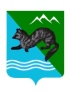 П О С Т А Н О В Л Е Н И Е АДМИНИСТРАЦИИ СОБОЛЕВСКОГО МУНИЦИПАЛЬНОГО РАЙОНА КАМЧАТСКОГО КРАЯ08 июля 2024                        с. Соболево                                                  № 265О признании утратившимисилу постановлений администрацииСоболевского муниципального районаВ соответствии с ч. 6 ст. 43 Федерального закона от 06.10.2003 № 131-ФЗ «Об общих принципах организации местного самоуправления в Российской Федерации», Уставом Соболевского муниципального района, в целях приведения нормативных правовых актов в соответствие с действующим законодательством,АДМИНИСТРАЦИЯ ПОСТАНОВЛЯЕТ:Признать утратившим силу Постановление администрации Соболевского муниципального района от 14.05.2019 № 127 «Об утверждении перечня организаций (учреждений), действующих на территории Соболевского сельского поселения, а также видов работ для обеспечения исполнения наказания гражданами в виде обязательных работ или исправительных работ».Управлению делами администрации Соболевского муниципального района опубликовать настоящее постановление в районной газете «Соболевский вестник» и разместить на официальном сайте Соболевского муниципального района в информационно-телекоммуникационной сети Интернет. Настоящее постановление вступает в силу после его официального обнародования.Глава Соболевского муниципального района                            А. В. Воровский